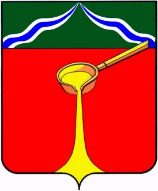 К а л у ж с к а я   о б л а с т ьА д м и н и с т р а ц и я    м у н и ц и п а л ь н о г о    р а й о н а«Г о р о д   Л ю д и н о в о  и  Л ю д и н о в с к и й   р а й о н»П О С Т А Н О В Л Е Н И Еот  15.01.2021								                       № 28О внесении изменений в постановление администрации муниципального района «Город Людиново и Людиновский район» от 29.03.2019 №390 «Об утверждении муниципальной программы «Развитие образования в Людиновском районе»В соответствии с постановлением администрации муниципального района «Город Людиново и Людиновский район» от 26.10.2018 г. №1547 «Об утверждении Порядка принятия решения о разработке муниципальных программ муниципального района «Город Людиново и Людиновский район», их формирования и реализации и Порядка проведения оценки эффективности реализации муниципальных программ, реализуемых на территории муниципального района «Город Людиново и Людиновский район», администрация муниципального района «Город Людиново и Людиновский район»ПОСТАНОВЛЯЕТ:1. Внести следующие изменения в постановление администрации муниципального района «Город Людиново и Людиновский район» от 29.03.2019 №390 «Об утверждении муниципальной программы «Развитие образования в Людиновском районе»:1.1.В приложении к постановлению администрации муниципального района «Город Людиново и Людиновский район» от 29.03.2019 №390 «Об утверждении муниципальной программы «Развитие образования в Людиновском районе» изложить в новой редакции:1.1.1 П.8 «Объемы финансирования муниципальной программы за счет бюджетных ассигнований» паспорта муниципальной программы «Развитие образования в Людиновском районе» (далее – Программа):Таблицу в пункте 4 Программы «Объем финансовых ресурсов, необходимых для реализации государственной программы»:(тыс. руб.в ценах каждого года)П.8 «Объемы финансирования подпрограммы за счет бюджетных ассигнований» в паспорте подпрограммы «Развитие общего образования»:Таблицу в пункте 3 подпрограммы «Развитие общего образования» «Объем финансирования подпрограммы «Развитие общего образования»»:тыс. руб.Пункт 6 подпрограммы «Развитие общего образования» «Перечень программных мероприятий подпрограммы «Развитие общего образования»:Контроль за исполнением настоящего постановления возложить на заместителя главы администрации муниципального района О.В. Игнатову.Настоящее постановление вступает в силу с момента его подписания и подлежит официальному опубликованию.Глава администрациимуниципального района                                                                                              Д.С. УдаловНаименование показателяВсего (тыс.руб)в том числе по годам:в том числе по годам:в том числе по годам:в том числе по годам:в том числе по годам:в том числе по годам:в том числе по годам:Наименование показателяВсего (тыс.руб)2019202020212022202320242025средства  бюджета МР1235857,651149751,5171304,151173814,378177363,361188023,261187800,5187800,5в том числефинансирование содержания служб обеспечения деятельности в образовании105423,413362,613774,213517,713768,917000,017000,017000,0средства бюджета КО2933255,716412039,8408096,401421974,723420964,151438095,841416042,4416042,4ИТОГО4169113,367561791,3579400,552595789,101598327,512626119,102603842,9603842,9Объемы финансовых средств, направляемых на реализацию муниципальной программы из бюджета муниципального района «Город Людиново и Людиновский район», ежегодно уточняются после принятия и (или) внесения изменения в решение Людиновского Районного Собрания о бюджете муниципального района «Город Людиново и Людиновский район» на очередной финансовый год и плановый период.Объемы финансовых средств, направляемых на реализацию муниципальной программы из бюджета муниципального района «Город Людиново и Людиновский район», ежегодно уточняются после принятия и (или) внесения изменения в решение Людиновского Районного Собрания о бюджете муниципального района «Город Людиново и Людиновский район» на очередной финансовый год и плановый период.Объемы финансовых средств, направляемых на реализацию муниципальной программы из бюджета муниципального района «Город Людиново и Людиновский район», ежегодно уточняются после принятия и (или) внесения изменения в решение Людиновского Районного Собрания о бюджете муниципального района «Город Людиново и Людиновский район» на очередной финансовый год и плановый период.Объемы финансовых средств, направляемых на реализацию муниципальной программы из бюджета муниципального района «Город Людиново и Людиновский район», ежегодно уточняются после принятия и (или) внесения изменения в решение Людиновского Районного Собрания о бюджете муниципального района «Город Людиново и Людиновский район» на очередной финансовый год и плановый период.Объемы финансовых средств, направляемых на реализацию муниципальной программы из бюджета муниципального района «Город Людиново и Людиновский район», ежегодно уточняются после принятия и (или) внесения изменения в решение Людиновского Районного Собрания о бюджете муниципального района «Город Людиново и Людиновский район» на очередной финансовый год и плановый период.Объемы финансовых средств, направляемых на реализацию муниципальной программы из бюджета муниципального района «Город Людиново и Людиновский район», ежегодно уточняются после принятия и (или) внесения изменения в решение Людиновского Районного Собрания о бюджете муниципального района «Город Людиново и Людиновский район» на очередной финансовый год и плановый период.Объемы финансовых средств, направляемых на реализацию муниципальной программы из бюджета муниципального района «Город Людиново и Людиновский район», ежегодно уточняются после принятия и (или) внесения изменения в решение Людиновского Районного Собрания о бюджете муниципального района «Город Людиново и Людиновский район» на очередной финансовый год и плановый период.Объемы финансовых средств, направляемых на реализацию муниципальной программы из бюджета муниципального района «Город Людиново и Людиновский район», ежегодно уточняются после принятия и (или) внесения изменения в решение Людиновского Районного Собрания о бюджете муниципального района «Город Людиново и Людиновский район» на очередной финансовый год и плановый период.Объемы финансовых средств, направляемых на реализацию муниципальной программы из бюджета муниципального района «Город Людиново и Людиновский район», ежегодно уточняются после принятия и (или) внесения изменения в решение Людиновского Районного Собрания о бюджете муниципального района «Город Людиново и Людиновский район» на очередной финансовый год и плановый период.Наименование показателяВсегоВ том числе по годамВ том числе по годамВ том числе по годамВ том числе по годамВ том числе по годамВ том числе по годамВ том числе по годамНаименование показателяВсего2019202020212022202320242025ВСЕГО4169113,367561791,3579400,552595789,101598327,512626119,102603842,9603842,9в т.ч. по подпрограммам4169113,367561791,3579400,552595789,101598327,512626119,102603842,9603842,91.«Развитие дошкольного образования»1555082,1212343,6212722,0213708,5214701,6233868,8233868,8233868,72.«Развитие общего образования»2235150,267304037,8314745,952326936,901328230,912335250,302312974,2312974,23.«Развитие дополнительного образования»273457,732 047,338158,441626,041626,040000,040000,040000,0Содержания служб обеспечения деятельности в образовании105423,413362,613774,213517,713769,017000,017000,017000,0В т.ч. по источникам финансирования4169113,367561791,3579400,552595789,101598327,512626119,102603842,9603842,9Бюджет МР1235857,651149751,5171304,151173814,378177363,361188023,261187800,5187800,5Бюджет КО2933255,716412039,8408096,401421974,723420964,151438095,841416042,4416042,4Источник финансированияВсего (тыс.руб)в том числе по годам:в том числе по годам:в том числе по годам:в том числе по годам:в том числе по годам:в том числе по годам:в том числе по годам:Источник финансированияВсего (тыс.руб)2019202020212022202320242025Средства местного бюджета381219,552623,551675,1052821,77855126,36156472,76156250,056250,0Средства областногобюджета1853930,767251414,3263070,852274115,123273104,551278777,541256724,2256724,2ИТОГО2235150,267304037,8314745,952326936,901328230,912335250,302312974,2312974,2Объемы финансирования подпрограммы за счет бюджетных ассигнованийИсточник финансированияВсего(тыс.  руб.)в том числе по годам:в том числе по годам:в том числе по годам:в том числе по годам:в том числе по годам:в том числе по годам:в том числе по годам:Объемы финансирования подпрограммы за счет бюджетных ассигнованийИсточник финансированияВсего(тыс.  руб.)2019202020212022202320242025Объемы финансирования подпрограммы за счет бюджетных ассигнованийСредства местного бюджета381219,552623,551675,1052821,77855126,36156472,76156250,056250,0Объемы финансирования подпрограммы за счет бюджетных ассигнованийСредства областного бюджета1853930,767251414,3263070,852274115,123273104,551278777,541256724,2256724,2Объемы финансирования подпрограммы за счет бюджетных ассигнованийИТОГО2235150,267304037,8314745,952326936,901328230,912335250,302312974,2312974,2№Наименование мероприятияСроки реализацииУчастники подпрограммыИсточники финансированияСумма расходов, всего (тыс.руб.)в том числе по годам реализации подпрограммы:в том числе по годам реализации подпрограммы:в том числе по годам реализации подпрограммы:в том числе по годам реализации подпрограммы:в том числе по годам реализации подпрограммы:в том числе по годам реализации подпрограммы:в том числе по годам реализации подпрограммы:№Наименование мероприятияСроки реализацииУчастники подпрограммыИсточники финансированияСумма расходов, всего (тыс.руб.)20192020202120222023202420251Обеспечение деятельности (оказание услуг) муниципальных общеобразовательных организаций2019-2025Отдел образования, общеобразовательные организацииБюджет МР245630,232742,432768,134462,036157,736500,0036500,0036500,002Получение общедоступного и бесплатного дошкольного, начального общего, основного общего, среднего общего образования в муниципальных общеобразовательных организациях, обеспечение дополнительного образования детей в муниципальных общеобразовательных организациях, финансовое обеспечение получения дошкольного, начального общего, основного общего, среднего общего образования в частных общеобразовательных организациях, осуществляющих общеобразовательную деятельность по имеющим государственную аккредитацию основным общеобразовательным программам2019-2025Отдел образования, общеобразовательные организацииБюджет КО1770872,5250657,3250774,3250774,3250774,3255964,1255964,1255964,13Осуществление ежемесячных денежных выплат работникам муниципальных общеобразовательных организаций муниципального района "Город Людиново и Людиновский район2019-2025Отдел образования, общеобразовательные организацииБюджет КО5085,7757,00682,8682,8682,8760,1760,1760,14Совершенстование образовательной среды общеобразовательных организаций для обеспечения качества школьного образования (питание обучающихся)2019-2025Отдел образования, общеобразовательные организацииБюджет МР53587,9497199,34888,6498000,008000,008500,08500,08500,05Поддержка одаренных детей и их наставников, в том числе:Организация и проведение муниципальных образовательных мероприятий и участие в региональных (Всероссийская олимпиада школьников, научно-практическая конференция памяти Юдина, научно-практическая конференция памяти «Молодость – науке» ,встреча руководителей органов местного самоуправления с одаренными детьми)2019-2025Отдел образования, общеобразовательные организацииБюджет МР2446,1346,1350,0350,0350,0350,0350,0350,06Оплата найма жилья молодым специалистам2019-2025Отдел образования, общеобразовательные организацииБюджет МР1298,498,4200,0200,0200,0200,0200,0200,07Модернизация системы образования: проведение ремонтных работ в образовательных организациях:2019-2025Отдел образования, общеобразовательные организацииБюджет МР50473,8269173,36500,06400,5267100.07100.07100.07100.08Повышение уровня комплексной безопасности муниципальных  образовательных организаций 2019-2025Отдел образования, общеобразовательные организацииБюджет МР22946,02964,03482,03000,003000.03500.03500.03500.09Развитие системы воспитания и социализации  обучающихся, в том числе:организация и проведение учебных сборов с юношами, обучающимися в 10-х классах общеобразовательных учреждений2019-2025Отдел образования, общеобразовательные организацииБюджет МР700,0100,0100,0100,0100,0100,0100,0100,010Поддержка педагогов и создание условий для их профессионального роста, в том числе:1. Участие педагогов и руководителей в  семинарах, совещаниях, конференциях, чтениях и др. в целях транслирования передового педагогического опыта  2. Проведение торжественных мероприятий, посвященных Дню учителя. 3.Проведение муниципального конкурса профессионального мастерства «Я в педагогике нашел свое призвание…»2019-2025Отдел образования, общеобразовательные организацииБюджет МР11Региональный проект «Современная школа: «Строительство (пристрой к зданиям), реконструкция, капитальный (текущий) ремонт  и приобретение зданий (сооружений) в образовательных организациях2020Отдел образования, общеобразовательные организацииБюджет МРБюджет КО374,4747115,000275,05225,099,4741890,012Организация бесплатного горячего питания обучающихся, получающих начальное общее образование в государственных и муниципальных образовательных организациях2020Отдел образования, общеобразовательные организацииБюджет МРБюджет КО3762,55170857,567-3111,3516388,752209, 778 20768,023218.66121647,451222,76122053,341Всего по подпрограмме2235150,267304037,8314475,952326936,901328230,912335250,302312974,2312974,2в том числе: бюджет МРбюджет КО381219,51853930,76752623,5251414,351675,1263070.85252821,778274115,12355126,361273104,55156472,761278777,54156250,0256724,256250,0256724,2